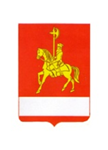 АДМИНИСТРАЦИЯ КАРАТУЗСКОГО РАЙОНАПОСТАНОВЛЕНИЕ21.01.2021                                      с. Каратузское                                         №37-пО внесении изменений в постановление администрации Каратузского района от 31.10.2013 № 1130-п «Об утверждении муниципальной программы Каратузского района «Содействие развитию местного самоуправления Каратузского района»»В соответствии со статьей 179 Бюджетного кодекса Российской Федерации, статьей 28 Устава муниципального образования «Каратузский район», постановление администрации Каратузского района от 26.10.2016 № 598-п «Об утверждении Порядка принятия решений о разработке муниципальных программ Каратузского района, их формировании и реализации», ПОСТАНОВЛЯЮ:1. Внести в постановление администрации Каратузского района от 31.10.2013 г. № 1130-п «Об утверждении муниципальной программы Каратузского района «Содействие развитию местного самоуправления Каратузского района»» следующие изменения:1.2. Приложение №2 к отдельному мероприятию «Расходы на содержание муниципального казенного учреждения по обеспечению жизнедеятельности района» изменить и изложить в новой редакции согласно приложению №1 к настоящему постановлению.2. Контроль за исполнением настоящего постановления возложить на А.Н. Цитовича заместителя главы Каратузского района по жизнеобеспечению и оперативным вопросам.3. Разместить постановление на официальном сайте администрации Каратузского района с адресом в информационно-телекоммуникационной сети Интернет - www.karatuzraion.ru.4. Постановление вступает в силу в день, следующий за днем его официального опубликования в периодичном печатном издании «Вести муниципального образования «Каратузский район»».Глава района 								            К.А. ТюнинПриложение №1 к постановлению администрации   Каратузского районаот 21.01.2021 № 37-п                                                                                                                                                                                                         Приложение № 2 к отдельному мероприятию «Расходы на содержание муниципального казенного учреждения по обеспечению жизнедеятельности района»Информация по ресурсному обеспечению отдельного мероприятияГлава района	К.А. Тюнин№ п/пЦель, отдельное мероприятиеЦель, отдельное мероприятиеГРБСКод бюджетной классификацииКод бюджетной классификацииКод бюджетной классификацииКод бюджетной классификацииРасходы  (тыс. руб.), годыРасходы  (тыс. руб.), годыРасходы  (тыс. руб.), годыРасходы  (тыс. руб.), годыОжидаемый результат от реализации отдельного мероприятия (в натуральном выражении)№ п/пЦель, отдельное мероприятиеЦель, отдельное мероприятиеГРБСГРБСРзПрЦСРВРочередной финансовый год (2021)1-й год планового периода(2022)2-й год планового периода(2023)итого на периодЦель: оказание услуг, выполнения работ и исполнения Государственных функций в целях обеспечения реализации полномочий Учредителя в сфере жизнедеятельностиЦель: оказание услуг, выполнения работ и исполнения Государственных функций в целях обеспечения реализации полномочий Учредителя в сфере жизнедеятельностиЦель: оказание услуг, выполнения работ и исполнения Государственных функций в целях обеспечения реализации полномочий Учредителя в сфере жизнедеятельностиЦель: оказание услуг, выполнения работ и исполнения Государственных функций в целях обеспечения реализации полномочий Учредителя в сфере жизнедеятельностиЦель: оказание услуг, выполнения работ и исполнения Государственных функций в целях обеспечения реализации полномочий Учредителя в сфере жизнедеятельностиЦель: оказание услуг, выполнения работ и исполнения Государственных функций в целях обеспечения реализации полномочий Учредителя в сфере жизнедеятельностиЦель: оказание услуг, выполнения работ и исполнения Государственных функций в целях обеспечения реализации полномочий Учредителя в сфере жизнедеятельностиЦель: оказание услуг, выполнения работ и исполнения Государственных функций в целях обеспечения реализации полномочий Учредителя в сфере жизнедеятельностиЦель: оказание услуг, выполнения работ и исполнения Государственных функций в целях обеспечения реализации полномочий Учредителя в сфере жизнедеятельностиЦель: оказание услуг, выполнения работ и исполнения Государственных функций в целях обеспечения реализации полномочий Учредителя в сфере жизнедеятельностиЦель: оказание услуг, выполнения работ и исполнения Государственных функций в целях обеспечения реализации полномочий Учредителя в сфере жизнедеятельности1Отдельное мероприятие: Расходы на содержание муниципального  казенного  учреждения  по обеспечению жизнедеятельности районаОтдельное мероприятие: Расходы на содержание муниципального  казенного  учреждения  по обеспечению жизнедеятельности районаАдминистрация Каратузского района9010113159000213011127480,9527480,9527480,9582 442,8500Бесперебойное обеспечение всех объектов жизнедеятельности района 1Отдельное мероприятие: Расходы на содержание муниципального  казенного  учреждения  по обеспечению жизнедеятельности районаОтдельное мероприятие: Расходы на содержание муниципального  казенного  учреждения  по обеспечению жизнедеятельности районаАдминистрация Каратузского района90101131590002130112475,70475,70475,701 427,10Бесперебойное обеспечение всех объектов жизнедеятельности района 1Отдельное мероприятие: Расходы на содержание муниципального  казенного  учреждения  по обеспечению жизнедеятельности районаОтдельное мероприятие: Расходы на содержание муниципального  казенного  учреждения  по обеспечению жизнедеятельности районаАдминистрация Каратузского района901011315900021301198299,258299,258299,2524 897,75Бесперебойное обеспечение всех объектов жизнедеятельности района 1Отдельное мероприятие: Расходы на содержание муниципального  казенного  учреждения  по обеспечению жизнедеятельности районаОтдельное мероприятие: Расходы на содержание муниципального  казенного  учреждения  по обеспечению жизнедеятельности районаАдминистрация Каратузского района901011315900021302443816,624773,224 773,2213 363,06Бесперебойное обеспечение всех объектов жизнедеятельности района 1Отдельное мероприятие: Расходы на содержание муниципального  казенного  учреждения  по обеспечению жизнедеятельности районаОтдельное мероприятие: Расходы на содержание муниципального  казенного  учреждения  по обеспечению жизнедеятельности районаАдминистрация Каратузского района90101131590002130247950,000,000,00950,00Бесперебойное обеспечение всех объектов жизнедеятельности района 1Отдельное мероприятие: Расходы на содержание муниципального  казенного  учреждения  по обеспечению жизнедеятельности районаОтдельное мероприятие: Расходы на содержание муниципального  казенного  учреждения  по обеспечению жизнедеятельности районаАдминистрация Каратузского района901011315900021308310,00,000,000,00Бесперебойное обеспечение всех объектов жизнедеятельности района 1Отдельное мероприятие: Расходы на содержание муниципального  казенного  учреждения  по обеспечению жизнедеятельности районаОтдельное мероприятие: Расходы на содержание муниципального  казенного  учреждения  по обеспечению жизнедеятельности районаАдминистрация Каратузского района901011315900021308512,8000,000,002,80Бесперебойное обеспечение всех объектов жизнедеятельности района 1Отдельное мероприятие: Расходы на содержание муниципального  казенного  учреждения  по обеспечению жизнедеятельности районаОтдельное мероприятие: Расходы на содержание муниципального  казенного  учреждения  по обеспечению жизнедеятельности районаАдминистрация Каратузского района901011315900021308520,000,000,000,00Бесперебойное обеспечение всех объектов жизнедеятельности района 1Отдельное мероприятие: Расходы на содержание муниципального  казенного  учреждения  по обеспечению жизнедеятельности районаОтдельное мероприятие: Расходы на содержание муниципального  казенного  учреждения  по обеспечению жизнедеятельности районаАдминистрация Каратузского района901011315900021308533,8000,000,003,80Бесперебойное обеспечение всех объектов жизнедеятельности района 1Отдельное мероприятие: Расходы на содержание муниципального  казенного  учреждения  по обеспечению жизнедеятельности районаОтдельное мероприятие: Расходы на содержание муниципального  казенного  учреждения  по обеспечению жизнедеятельности районаАдминистрация Каратузского района90101131590010490111         0,000,000,000,00Бесперебойное обеспечение всех объектов жизнедеятельности района 1Отдельное мероприятие: Расходы на содержание муниципального  казенного  учреждения  по обеспечению жизнедеятельности районаОтдельное мероприятие: Расходы на содержание муниципального  казенного  учреждения  по обеспечению жизнедеятельности районаАдминистрация Каратузского района901011315900104901190,000,000,000,00Бесперебойное обеспечение всех объектов жизнедеятельности района Итого по отдельному мероприятиюИтого по отдельному мероприятию----41 029,1241 029,1241 029,12123 087,36Бесперебойное обеспечение всех объектов жизнедеятельности района в том числе:в том числе:ГРБС 1ГРБС 1Администрация Каратузского района41 029,1241 029,1241 029,12123 087,36